Inschrijfformulier diplomadag/wedstrijd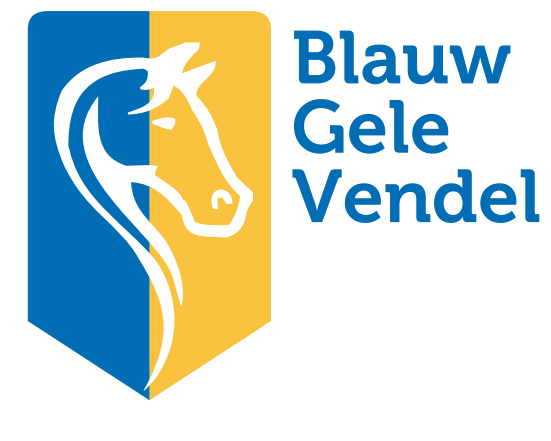 Ruiter/amazone geeft zich op voor:Ouders/ruiter willen helpen tijdens diplomadag:Bij inlevering strookje tevens inschrijfgeld (€ 11,00 per deelnemer) voldoen. Graag in dichte envelop in de groene brievenbus bij kleine binnenbak. Bij te laat inschrijven kan ik deelname niet meer garanderen. Bij afmelding na het versturen van de startlijst blijft het startgeld verschuldigd.Bij de mensen die in het L rijden wordt er ook verwacht dat zij niet op de gemakkelijke pony’s gaan. Er zal anders ook een andere pony worden ingedeeld.Per wedstrijd dient er voor alle klasses op een andere pony gestart te worden.In de klasse L dienen de ruiters zelf voor een voorlezer te zorgen.Handtekening van ouder/verzorger:	Data wedstrijden/diplomadagen:  december 2018	          L + Bixie                   Opgeven voor:             Heeft u nog vragen omtrent de diplomadagen kunt u deze mailen naar Marianne Legemaat (mlegemaat@legemaat.eu)Naam ruiter/amazoneNaam instructriceProefDatumPony 1e keusPony 2e keusPony 3e keusVlechten/poetsenVerplicht voor ruiters in de klasse LKantinehulpProeven voorlezenRingmeester17 februari 2019B1 t/m 4Opgeven voor:7 februari 201910 maart 2019Bixie+L+B5 en 6Opgeven voor:28 februari 20197 april 2019Vaardigheid 1,2,3Opgeven voor:28 maart 201926 mei 2019B1 t/m 4Opgeven voor:16 mei 201916 juni 2019Bixie+L+B5 en 6Opgeven voor:6 juni 201922 september 2019B1 t/m 4Opgeven voor:12 september 2019 oktober 2018L + BixieOpgeven voor: november 2018B1 t/m 6Opgeven voor: 